纵横四川（巴中站）公路工程造价实战培训班【2020年3月3日—3月6日】报  名  回  执经研究，我单位选派以下人员参加此次研讨班，请接洽  注：如报名人员较多时此表格可复印使用，传真件有效，请用正楷字填写。联 系 人：高秀梅（15208348593）      QQ：3283196703传真号码：028-85259790          电子邮箱：3283196703@qq.com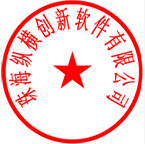 珠海纵横创新软件有限公司                                 二○二○年一月二日开票单位名称：纳税人识别号：地址、电话：开户行及账号：发票类型： □ 专票                 □ 普票             □ 专票                 □ 普票             □ 专票                 □ 普票             □ 专票                 □ 普票             □ 专票                 □ 普票            联 系 人QQ/邮箱电    话传  真姓    名性别部门手 机Q Q方案需代购相应公路专业书籍，填下购书表随报名回执一起发到会务组登记需代购相应公路专业书籍，填下购书表随报名回执一起发到会务组登记需代购相应公路专业书籍，填下购书表随报名回执一起发到会务组登记需代购相应公路专业书籍，填下购书表随报名回执一起发到会务组登记需代购相应公路专业书籍，填下购书表随报名回执一起发到会务组登记需代购相应公路专业书籍，填下购书表随报名回执一起发到会务组登记备注（可备注方案选择、建议等说明）（可备注方案选择、建议等说明）（可备注方案选择、建议等说明）（可备注方案选择、建议等说明）（可备注方案选择、建议等说明）公路工程书籍订购表公路工程书籍订购表公路工程书籍订购表公路工程书籍订购表公路工程书籍订购表公路工程书籍订购表序号书名书名单价（元）册数合价（元）1《公路工程建设项目投资估算编制办法》（JTG 3820-2018)《公路工程建设项目投资估算编制办法》（JTG 3820-2018)602《公路工程建设项目概算预算编制办法》（JTG 3830-2018)《公路工程建设项目概算预算编制办法》（JTG 3830-2018)603《公路工程估算指标》（JTG/T 3821-2018)《公路工程估算指标》（JTG/T 3821-2018)1204《公路工程概算定额》（JTG/T 3831-2018)《公路工程概算定额》（JTG/T 3831-2018)2705《公路工程预算定额》（JTG/T 3832-2018)《公路工程预算定额》（JTG/T 3832-2018)3006《公路工程机械台班定额》（JTG/T 3833-2018)《公路工程机械台班定额》（JTG/T 3833-2018)507《公路工程预算定额》释义手册《公路工程预算定额》释义手册1808《公路工程机械台班定额》释义手册《公路工程机械台班定额》释义手册909公路工程材料价格使用手册公路工程材料价格使用手册13010公路工程标准施工招标文件（2018版-第一册）公路工程标准施工招标文件（2018版-第一册）12011公路工程标准施工招标资格预审文件公路工程标准施工招标资格预审文件4012公路工程标准施工招标文件-第七章技术规范公路工程标准施工招标文件-第七章技术规范15013公路工程标准施工招标文件-第八章工程量清单计量规则公路工程标准施工招标文件-第八章工程量清单计量规则50  合计：           元（      拾      万      仟      佰      拾      元整）  合计：           元（      拾      万      仟      佰      拾      元整）  合计：           元（      拾      万      仟      佰      拾      元整）  合计：           元（      拾      万      仟      佰      拾      元整）  合计：           元（      拾      万      仟      佰      拾      元整）  合计：           元（      拾      万      仟      佰      拾      元整）发票信息发票类型：         □ 普票        □ 不开票         □ 普票        □ 不开票         □ 普票        □ 不开票         □ 普票        □ 不开票发票信息开票单位名称：发票信息纳税人识别号：注：需要增加订购除上表以外的书籍，可以备注添加在下方注：需要增加订购除上表以外的书籍，可以备注添加在下方注：需要增加订购除上表以外的书籍，可以备注添加在下方注：需要增加订购除上表以外的书籍，可以备注添加在下方注：需要增加订购除上表以外的书籍，可以备注添加在下方注：需要增加订购除上表以外的书籍，可以备注添加在下方注：需要增加订购除上表以外的书籍，可以备注添加在下方注：需要增加订购除上表以外的书籍，可以备注添加在下方注：需要增加订购除上表以外的书籍，可以备注添加在下方注：需要增加订购除上表以外的书籍，可以备注添加在下方注：需要增加订购除上表以外的书籍，可以备注添加在下方注：需要增加订购除上表以外的书籍，可以备注添加在下方